KATA PENGANTAR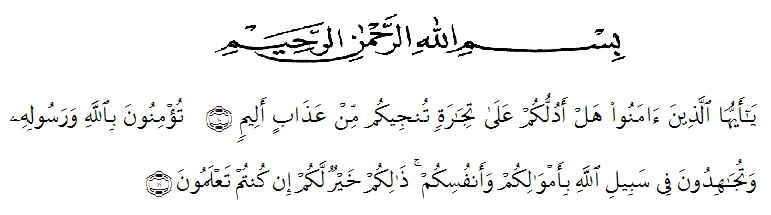 Artinya: “Hai orang-orang yang beriman, sukakah kamu Aku tunjukkan suatu	perniagaan yang dapat menyelamatkan kamu dari azab yang pedih?	(Yaitu) kamu beriman kepada Allah dan Rasul-Nya dan berjihad di jalan	Allah dengan harta dan jiwamu. Itulah yang lebih baik bagimu jika kamu	mengetahuinya”. (As-Saff 10-11).	Proposal penelitian adalah dokumen dalam mengusulkan proyek penelitian, umumnya dalam bidang sains atau akademis, dan biasanya merupakan permintaan untuk mensponsori penelitian itu. Proposal penelitian yang ditulis dengan judul ”Analisis Bauran Pemasaran Tahu Putih Terhadap Pendapatan Pengusaha Di Kecamatan Lubuk Pakam Kabupaten Deli Serdang”	Penulis berharap semoga skripsi ini dapat bermanfaat bagi pihak yang memerlukan. Penulis menyadari sepenuhnya bahwa skripsi ini masih jauh dari kata sempurna dan perlu pengembangan serta kajian lebih lanjut. Oleh karena itu segala kritik dan saran yg bersifat membangun agar dapat menyempurnakan skripsi ini dan dapat memberikan manfaat bagi semua orang yang membutuhkanMedan,    Juni 2020Penulis Deasy Afifa CeciliaUCAPAN TERIMAKASIHPuji dan syukur atas kehadiran Allah SWT berkat dan ridho-Nya, penulis dapat menyelesaikan skripsi ini dengan waktu yang direncanakan. Penyelesaian penulis skripsi ini tidak terlepas dari bantuan pihak oleh karena itu penulis mengucapakan terima kasih yang sebesar-besarnya kepada :  Bapak Dr. Bambang Hermanto SP, M.Si selaku Dekan Fakultas Pertanian Universitas Muslim Nusantara Al-Washliyah Medan.Ibu Sri Wahyuni, S.Si M.Si sebagai Wakil Dekan Fakultas Pertanian Universitas Muslim Nusantara Al-Washliyah Medan.Ibu Dr. Leni Handayani, M. Si selaku Ketua Program Studi Agribisnis Fakultas Pertanian Universitas Muslim Nusantara Al-Washliyah Medan.Ibu Ir. Ernita, MP, PhD selaku Pembimbing I Skripsi yang telah meluangkan waktu untuk memberikan bimbingan kepada penulis selama penyelesaian skripsi ini. Ibu Farida Yani, SP, MP selaku Penguji yang telah berkenaan meluangkan waktunya untuk menguji dan memberikan bimbingan, arahan serta semangat kepada penulis selama proses penulisan skripsi ini.Bapak Sugiar, SP, MP selaku sekretaris Kedua orang tua saya yang selalu mendo’akan saya dalam setiap kegiatan yang saya lakukan.Teman – teman yang banyak membantu dalam penulisan proposal penelitian ini.Penulis menyadari bahwa proposal ini memiliki kekurangan, untuk itu penulis mengharapkan kritik dan saran dari para pembaca untuk kelengkapan serta kesempurnaan Skripsi penelitian ini. Akhir kata penulis mengucapkan terima kasih.Medan,    Juni 2020PenulisDeasy Afifa Cecilia164114026


ABSTRAKDeasy Afifa Cecilia (164114026) Dengan judul Analisis Bauran Pemasaran Tahu Putih Terhadap Pendapatan Pengusaha di Kecamatan Lubuk Pakam Kabupaten Deli Serdang, yang dibimbing oleh Ibu Ir. Ernita, MP, PhD dan Bapak Ir. Mahyudanil, MP. MM.Tujuan penelitian adalah untuk mengetahui Bauran Pemasaran Tahu Putih Terhadap Pendapatan Pengusaha di Kecamatan Lubuk Pakam Kabupaten Deli Serdang. Metode penelitian mengambil sampel dengan sebesar 40 responden. Pengumpulan data dilakukan dengan menggunakan kuesioner dan observasi langsung terhadap petani. Data analisis menggunakan analisis regresi sederhana di bantu dengan softwere SPSS versi 20,0.Berdasarkan uji parsial (uji t) dapat menunjukkan bahwa variabel Produk (X1), Harga (X2), Tempat (X3), Promosi (X4), Orang (X5)  Proses (X6), Tampilan Fisik (X7), memiliki pengaruh signifikan terhadap Pendapatan (Y).Berdasarkan hasil uji F tersebut diperoleh nilai fhitung 25.630 > ftabel 2.32, maka H0 ditolak karena fhitung < ftabel. Dengan demikian dapat disimpulkan bahwa secara simultan Produk (X1), Harga (X2), Tempat (X3), Promosi (X4), Orang (X5)  Proses (X6), Tampilan Fisik (X7) berpengaruh terhadap Pendapatan (Y) dengan tingkat kepercayaan 95%.Nilai R square (R2) atau kuadrat R menunjukkan koefisien determinan adalah sebesar 0,849 artinya persentase sumbangkan Produk (X1), Harga (X2), Tempat (X3), Promosi (X4) Orang (X5)  Proses (X6), Tampilan Fisik (X7)   berpengaruh terhadap Pendapatan (Y) sebesar 84,9%, sedangkan sisanya sebesar 15.1% dipengaruhi oleh variabel lain yang tidak diteliti oleh penelitian ini.Kata Kunci: Bauran Pemasaran dan PendapatanABSTRACTDeasy Afifa Cecilia (164114026) Entitled An Analysis of the White Tofu Marketing Mix Towards Entrepreneur's Income in Lubuk Pakam District, Deli Serdang Regency, guided by Mrs. Ir. Ernita, MP, PhD and Mr. Ir. Mahyudanil, MP. MM.The objective of this research was to determine the White Tofu Marketing Mix Towards Entrepreneur's Income in Lubuk Pakam District Deli Serdang Regency. The research method took a sample of 40 respondents. Data collection was carried out using a questionnaire and direct observation of farmers. Data analysis using simple regression analysis was assisted with the SPSS version 20.0 software.Based on partial test (t test), it can show that Product (X1), Price (X2), Place (X3), Promotion (X4), Person (X5) Process (X6), Physical Display (X7), had a significant effect on Revenue (Y).Based on the F test results obtained fobserved value 25.630 > ft. 2.32, then Ho is rejected because fobserved < ftable. Thus, it can be concluded that simultaneously Product (X1), Price (X2), Place (X3), Promotion (X4), Person (X5) Process (X6), Physical Display (X7) affected Revenue (Y) with the level of trust 95%.The value of R square (R2) showed the determinant coefficient was 0.849 which meant the percentage of donated Product (X1), Price (X2), Place (X3), Promotion (X4) Person (X5) Process (X6), Physical Display (X7) ) affected on Revenue (Y) of 84.9%, while the remaining 15.1% was affected by other variables.Keywords: Marketing Mix and RevenueDAFTAR ISIDAFTAR TABELNo				Judul					Halaman Tabel Komposisi nilai gizi pada 100 gram tahu segar…......................	14Tabel Berdasarkan Jenjang Pendidikan.................................................	48Tabel Identitas Responden Berdasarkan Jenis Kelamin........................	49Tabel Identitas Responden Berdasarkan Usia........................................	49Tabel Regresi Linier Berganda..............................................................	50Tabel Uji t (Parsial)...............................................................................	53Tabel Uji F (Simultan)...........................................................................	56Tabel Koefisien Determinan (R2)..........................................................	57Tabel Penggunaan Rata-Rata Biaya Produksi pada Produksi Tahu......	59DAFTAR GAMBARNo 				Judul 					Halaman 		1			Kerangka Berfikir....................................................37DAFTAR LAMPIRANNo 				Judul 					        HalamanLembar Kuisioner Penelitian.....................................................................65